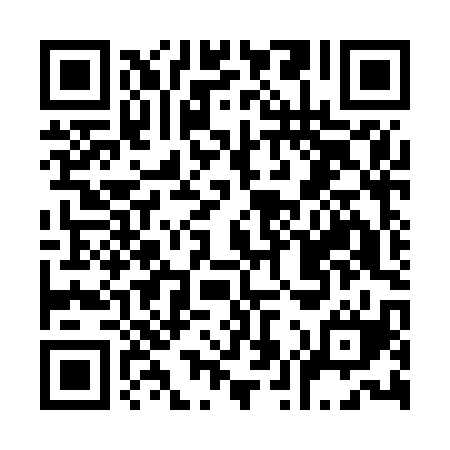 Ramadan times for Agnana Calabra, ItalyMon 11 Mar 2024 - Wed 10 Apr 2024High Latitude Method: Angle Based RulePrayer Calculation Method: Muslim World LeagueAsar Calculation Method: HanafiPrayer times provided by https://www.salahtimes.comDateDayFajrSuhurSunriseDhuhrAsrIftarMaghribIsha11Mon4:444:446:1212:054:145:595:597:2112Tue4:434:436:1012:054:156:006:007:2213Wed4:414:416:0912:044:166:016:017:2314Thu4:394:396:0712:044:176:026:027:2415Fri4:384:386:0612:044:176:036:037:2516Sat4:364:366:0412:044:186:046:047:2617Sun4:354:356:0312:034:196:046:047:2818Mon4:334:336:0112:034:206:056:057:2919Tue4:314:316:0012:034:206:066:067:3020Wed4:304:305:5812:024:216:076:077:3121Thu4:284:285:5712:024:226:086:087:3222Fri4:264:265:5512:024:226:096:097:3323Sat4:254:255:5412:024:236:106:107:3424Sun4:234:235:5212:014:246:116:117:3525Mon4:214:215:5012:014:246:126:127:3626Tue4:204:205:4912:014:256:136:137:3727Wed4:184:185:4712:004:266:146:147:3828Thu4:164:165:4612:004:266:156:157:3929Fri4:154:155:4412:004:276:166:167:4030Sat4:134:135:4311:594:286:176:177:4131Sun5:115:116:4112:595:287:187:188:431Mon5:095:096:4012:595:297:197:198:442Tue5:085:086:3812:595:297:207:208:453Wed5:065:066:3712:585:307:217:218:464Thu5:045:046:3512:585:317:217:218:475Fri5:025:026:3412:585:317:227:228:486Sat5:015:016:3212:575:327:237:238:497Sun4:594:596:3112:575:327:247:248:518Mon4:574:576:2912:575:337:257:258:529Tue4:554:556:2812:575:337:267:268:5310Wed4:544:546:2612:565:347:277:278:54